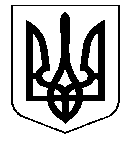 УКРАЇНАНОСІВСЬКА  МІСЬКА  РАДАНОСІВСЬКОГО  РАЙОНУ  ЧЕРНІГІВСЬКОЇ  ОБЛАСТІВИКОНАВЧИЙ  КОМІТЕТР І Ш Е Н Н Я11  липня  2019 року	м. Носівка	№ 216Про внесення змін до рішення 53 сесіїміської ради від 17 травня 2019 року«Про затвердження Положення та Регламентуроботи Центру  надання адміністративних послугНосівської міської ради» Відповідно до пп.4 п. б статті 38,  статей 27, 54 Закону України «Про місцеве самоврядування в Україні», Конституції України, Закону України «Про надання адміністративних послуг», з метою забезпечення реалізації прав, свобод і законних інтересів  фізичних і юридичних осіб у сфері надання адміністративних послуг,   виконавчий комітет міської ради  в и р і ш и в:        1. Погодити внесення змін до рішення 53 сесії  міської ради сьомого скликання від 17 травня 2019  року «Про затвердження  Положення про Центр надання адміністративних послуг Носівської міської ради», а саме: Положення про Центр надання адміністративних послуг Носівської міської ради викласти в  новій редакції (додається).        2.  Подати проект рішення  з даного питання на розгляд постійних комісій та сесії міської ради.         3. Контроль за виконанням даного рішення покласти на виконавчий комітет. Міський  голова                                                                  В.ІГНАТЧЕНКО